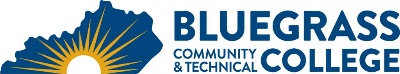 
Program Coordinator: Dave Magee	E-mail: david.magee@kctcs.edu		Phone: 859-246-6267Program Website: https://bluegrass.kctcs.edu/education-training/program-finder/business-administration.aspx Student Name:		Student ID: Students must meet college readiness benchmarks as identified by the Council on Postsecondary Education or remedy the identified skill deficiencies. Graduation Requirements:Advisor Name	__________________________________	Advisor Contact	________________________________First SemesterCreditHoursTermGradePrerequisitesNotesCIT 105 Introduction to Computers 3LOM 100 Introduction to Logistics Management3LOM 102 Supply Chain Management3LOM100LOM 210 Lean for Logistics3LOM100QMS 101 Introduction to Quality Systems3MGT210 can be substitutedMGT 258 Project Management OR QMS 212 Project Management or QMS 251 Strategic Quality Planning3OST 235 Business Communications ORCOM 252 Introduction to Interpers Communication3Total Semester Credit Hours2125% or more of Total Degree Credit Hours must be earned at BCTCCumulative GPA must be 2.0 or higher